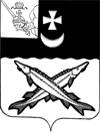 КОНТРОЛЬНО-СЧЕТНАЯ КОМИССИЯБЕЛОЗЕРСКОГО МУНИЦИПАЛЬНОГО ОКРУГАВОЛОГОДСКОЙ ОБЛАСТИПРИКАЗОт 07 сентября 2023 года № 51                                                                     г. БелозерскО внесении изменений в план работы контрольно-счетнойкомиссии Белозерского муниципальногоокруга Вологодской области на 2023 год	В соответствии со статьей 12 Положения о контрольно-счетной комиссии Белозерского муниципального округа Вологодской области, утвержденного решением Представительного Собрания Белозерского муниципального округа Вологодской области от 12.10.2023 № 19ПРИКАЗЫВАЮ:1.Внести изменения в план работы контрольно-счетной комиссии Белозерского муниципального округа Вологодской области, утвержденный приказом председателя контрольно-счетной комиссии округа от 01.01.2023 № 5, изложив его в новой редакции согласно приложению к настоящему приказу.2.Приказ и уточненный план разместить на официальном сайте Белозерского муниципального округа в информационно-телекоммуникационной сети «Интернет».3.Настоящий приказ вступает в силу со дня его принятия.  4.Контроль исполнения настоящего приказа оставляю за собой.Председатель контрольно-счетной комиссии округа                                                Н.С.ФредериксенУтвержден                                                                                   приказом контрольно-счетной комиссии округа  от 07 сентября 2023 года № 51                                                      ПЛАНработы   контрольно-счетной комиссии Белозерского муниципального округа Вологодской области на 2023 год№п/пНаименование мероприятий Наименование мероприятий Сроки проведениямероприятийОтветственные за проведение мероприятияИнициатормероприятияЭкспертно-аналитические мероприятияЭкспертно-аналитические мероприятияЭкспертно-аналитические мероприятияЭкспертно-аналитические мероприятияЭкспертно-аналитические мероприятияЭкспертно-аналитические мероприятия1.1Внешняя проверка отчета об исполнении районного бюджета за 2022 годВнешняя проверка отчета об исполнении районного бюджета за 2022 год1 – 2  кварталФредериксен Н.С.Каневская М.А.Контрольно-счетная комиссияокруга1.2Внешняя проверка годовых отчетов об исполнении  бюджетов городского и сельских поселений за 2022 годВнешняя проверка годовых отчетов об исполнении  бюджетов городского и сельских поселений за 2022 год1-2 кварталФредериксен Н.С.Каневская М.А.Контрольно-счетная комиссияокруга1.3Экспертиза проектов решений Представительного Собрания округа о внесении изменений в решение «О бюджете округа на 2023 год и плановый период 2024-2025 годы»Экспертиза проектов решений Представительного Собрания округа о внесении изменений в решение «О бюджете округа на 2023 год и плановый период 2024-2025 годы»В течение годаФредериксен Н.С.Контрольно-счетная комиссияокруга1.4Анализ отчетов об исполнении  бюджета округа  за 1 квартал, 6 месяцев и 9 месяцев 2023 годаАнализ отчетов об исполнении  бюджета округа  за 1 квартал, 6 месяцев и 9 месяцев 2023 года2,3 и 4 кварталы соответственноФредериксен Н.С.Контрольно-счетная комиссияокруга1.5Экспертиза  проекта  решения  Представительного Собрания округа «О  бюджете округа на 2024  год и плановый период 2025-2026 годы»Экспертиза  проекта  решения  Представительного Собрания округа «О  бюджете округа на 2024  год и плановый период 2025-2026 годы»4 кварталФредериксен Н.С.Контрольно-счетная комиссияокруга1.6Экспертиза проектов муниципальных правовых актов в части, касающейся расходных обязательств Белозерского муниципального округа, экспертиза проектов муниципальных правовых актов, приводящих к изменению доходов бюджета округа, а также муниципальных программ (проектов муниципальных программ)Экспертиза проектов муниципальных правовых актов в части, касающейся расходных обязательств Белозерского муниципального округа, экспертиза проектов муниципальных правовых актов, приводящих к изменению доходов бюджета округа, а также муниципальных программ (проектов муниципальных программ)В течение годаФредериксен Н.С.Органы местного самоуправленияКонтрольно-счетная комиссия округа1.7Экспертиза проектов решений Представительного Собрания округа  по вопросам управления и распоряжения имуществом, находящимся в собственности Белозерского муниципального округаЭкспертиза проектов решений Представительного Собрания округа  по вопросам управления и распоряжения имуществом, находящимся в собственности Белозерского муниципального округаВ течение годаФредериксен Н.С.Органы местного самоуправления1.8Анализ и мониторинг  бюджетного процесса округа  и подготовка предложений по его совершенствованию           Анализ и мониторинг  бюджетного процесса округа  и подготовка предложений по его совершенствованию           В течение годаФредериксен Н.С.Контрольно-счетная комиссияокруга1.9Экспертиза постановлений и распоряжений органов местного самоуправления округа, касающихся использования муниципального имуществаЭкспертиза постановлений и распоряжений органов местного самоуправления округа, касающихся использования муниципального имуществаВ течение годаФредериксен Н.С.Органы местного самоуправления1.10Экспертиза проектов решений муниципальных правовых актов и иных документов, поступающих на рассмотрение Представительного Собрания Белозерского муниципального округа по вопросам, отнесенным к компетенции контрольно-счетной комиссии и подготовка экспертно-аналитических заключенийЭкспертиза проектов решений муниципальных правовых актов и иных документов, поступающих на рассмотрение Представительного Собрания Белозерского муниципального округа по вопросам, отнесенным к компетенции контрольно-счетной комиссии и подготовка экспертно-аналитических заключенийВ течение годаФредериксен Н.С.Органы местного самоуправления1.11Мониторинг исполнения предложений контрольно-счётной комиссии по результатам экспертизы проектов муниципальных правовых актовМониторинг исполнения предложений контрольно-счётной комиссии по результатам экспертизы проектов муниципальных правовых актовВ течение годаФредериксен Н.С.Контрольно-счетная комиссияокруга                                                                                     2.  Контрольные мероприятия                                                                                     2.  Контрольные мероприятия                                                                                     2.  Контрольные мероприятия                                                                                     2.  Контрольные мероприятия                                                                                     2.  Контрольные мероприятия                                                                                     2.  Контрольные мероприятия2.1Внешняя проверка бюджетной отчётности главных администраторов  (распорядителей) средств  районного бюджета   и бюджетов поселенийза 2022 годВнешняя проверка бюджетной отчётности главных администраторов  (распорядителей) средств  районного бюджета   и бюджетов поселенийза 2022 год1-2  кварталФредериксен Н.С.Каневская М.А.Контрольно-счетнаякомиссияокруга2.2Аудит в сфере закупок товаров, работ, услуг для обеспечения муниципальных нужд в муниципальном учреждении физической культуры и спорта Белозерского муниципального округа «Белозерская спортивная школа»в 2022 годуАудит в сфере закупок товаров, работ, услуг для обеспечения муниципальных нужд в муниципальном учреждении физической культуры и спорта Белозерского муниципального округа «Белозерская спортивная школа»в 2022 году1-2 кварталКаневская М.А.Прокуратура района2.3Проверка законности и результативности использования бюджетных денежных средств, выделенных на реализацию муниципальной программы развития туризма в Белозерском муниципальном округе «Белозерск - Былинный город»на 2023-2027 годы» за истекший период 2023 годаПроверка законности и результативности использования бюджетных денежных средств, выделенных на реализацию муниципальной программы развития туризма в Белозерском муниципальном округе «Белозерск - Былинный город»на 2023-2027 годы» за истекший период 2023 года4 кварталФредериксен Н.С.Представительное Собрание округа2.4Проверка эффективности плана (программы) приватизации имущества Белозерского муниципального округа за истекший период 2023 годаПроверка эффективности плана (программы) приватизации имущества Белозерского муниципального округа за истекший период 2023 года4 кварталФредериксен Н.С.Представительное Собрание округа2.5Проверка поступления доходов в бюджет округа от аренды земельныхучастков за 1 полугодие 2023 годаПроверка поступления доходов в бюджет округа от аренды земельныхучастков за 1 полугодие 2023 года3 кварталФредериксен Н.С.Представительное Собрание округа2.6Внеплановые проверки по поручениюглавы округа, Представительного Собрания округаВнеплановые проверки по поручениюглавы округа, Представительного Собрания округаПо требованиюФредериксен Н.С.Глава округа, Представительное Собрание округа2.7Проверка выполнения представлений и предписаний, направленных по результатам контрольных  мероприятий(выборочно при необходимости)Проверка выполнения представлений и предписаний, направленных по результатам контрольных  мероприятий(выборочно при необходимости)В течение годаФредериксен Н.С.Контрольно-счетнаякомиссияокруга2.8Мониторинг исполнения представлений и предписаний контрольно-счётной комиссии  по ранее проведённым проверкамМониторинг исполнения представлений и предписаний контрольно-счётной комиссии  по ранее проведённым проверкамВ течение годаФредериксен Н.С.Контрольно-счетнаякомиссияокруга                                                      3.  Информационная и организационная деятельность                                                      3.  Информационная и организационная деятельность                                                      3.  Информационная и организационная деятельность                                                      3.  Информационная и организационная деятельность                                                      3.  Информационная и организационная деятельность3.13.1Представление в Представительное Собрание округа   отчёта о деятельности контрольно-счётной комиссии2 кварталФредериксен Н.С.3.23.2Представление заключений и письменных ответов на запросы, предусмотренные Положением о контрольно-счётной комиссии  в течение годаФредериксен Н.С.3.33.3Участие в заседаниях постоянных комиссий,  публичных слушаниях, заседаниях Представительного Собрания округав течение годаФредериксен Н.С.3.43.4Взаимодействие с Прокуратурой района в рамках заключённого соглашения, иными правоохранительными, надзорными и контрольными органамив течение годаФредериксен Н.С.3.53.5Подготовка и представление в Прокуратуру района отчетов, составленных по результатам проверокв течение годаФредериксен Н.С.3.63.6Участие в семинарах и рабочих встречах по вопросам финансового контроля, Совете контрольно-счётных органов Вологодской областив течение годаФредериксен Н.С.3.73.7Размещение информации о деятельности контрольно-счетной комиссии  округа  на официальном сайте Белозерского муниципального округав течение годаФредериксен Н.С.3.83.8Разработка стандартов и методических рекомендаций по проведению контрольных и экспертно-аналитических мероприятийв течение годаФредериксен Н.С.3.93.9Разработка и представление в Представительное Собрание округа плана работы контрольно-счётной комиссии  округа  на 2024 годне позднее30 декабряФредериксен Н.С.